IEEE P802.11
Wireless LANsCID 4022BackgroundAs for 11ac,  D3.2 P3172D3.2 P2999D3.2 P3173P3.2 P3161Note that L-SIG and VHT-SIG-A uses summation over +-26, not +-N_SR to avoid the same issue.D3.2 P3174D3.2 P3177As for 11ah,  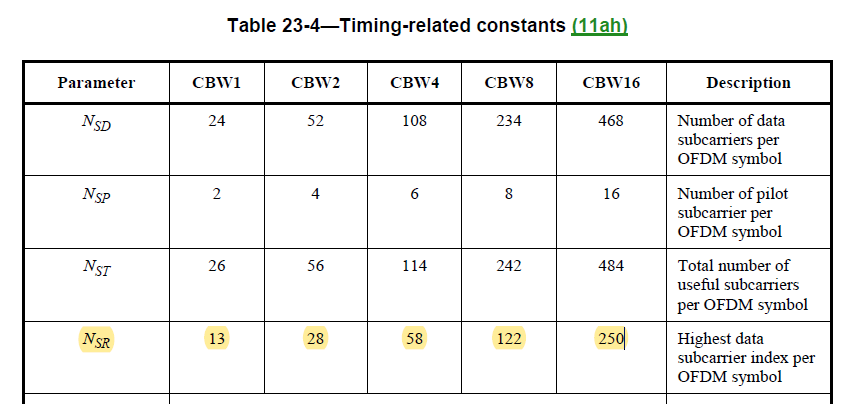 There are three STF field signals defined in S1G_SHORT preamble (Equation 23-14), S1G_LONG preamble (Equation 23-23) and S1G_1M preamble (Equation 23-37), respectively as followings.For S1G_SHORT preamble, 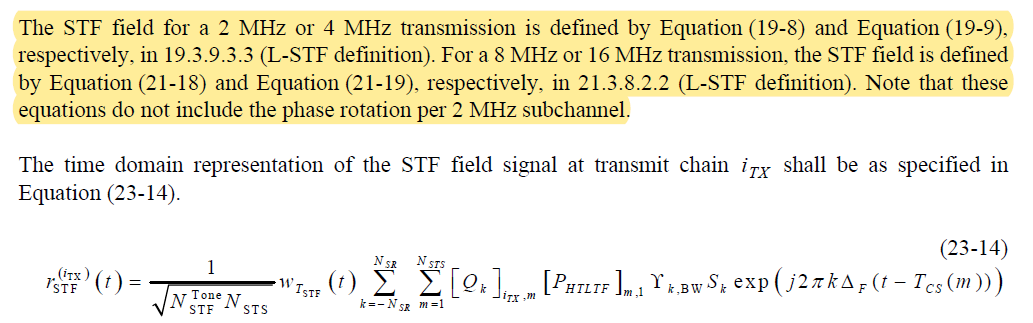 Considering Equation (19-8) with k = [-26:26], Equation (19-9) with k = [-58:58], Equation (21-18) with k = [-122:122], and Equation (21-19) with k = [-250:250], NSR in 2 MHz is not matched to subcarrier ranges of Equation (19-8) for S1G_SHORT preamble.For S1G_LONG preamble, 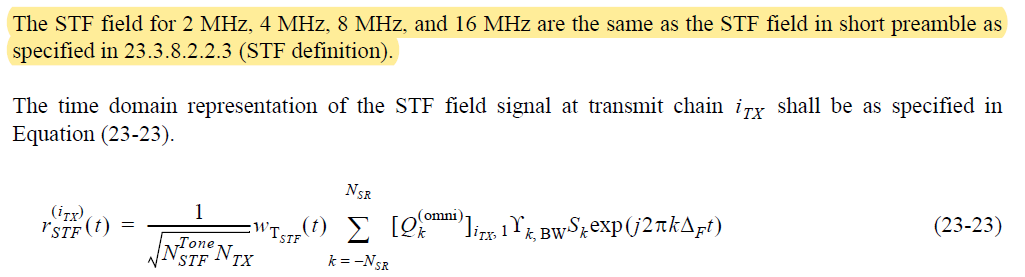 Since 23.3.8.2.2.3 describes the STF definition of S1G_SHORT preamble, NSR in 2 MHz is not matched to subcarrier ranges of Equation (19-8) for S1G_LONG preamble.For S1G_1M preamble, 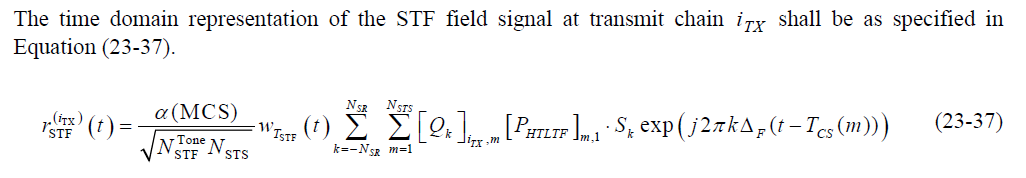 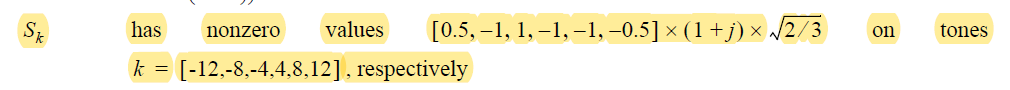 Since the new definition of Sk is shown only for Equation (23-37) and NSR in 1 MHz is 13, there is no issue to use NSR for S1G_1M preamble. Proposed Resolution: CID 4022Revised.Note to Commenter: Commenter is correct about the issue.  Note that L-SIG and VHT-SIG-A avoids similar issue by not use the variable N_SR, but rather using “26” in Equations (21-25) and (21-28), respectively.  Hence changing N_SR to 26 in Equation (21-20) is more appropriate.  Similar change should also be made for S1G in Equation (23-14).Instruction to Editor:At D3.2 P3173L15 Equation (21-20), change “N_SR” to “26”, and “k = -N_SR” to “k = -26”.At D3.2 P3353L51, modify the original text as below ------------- Begin Text Changes ---------------NSR          is 26 for a 2 MHz transmission or defined in Table 23-4 (Timing-related constants (11ah)) for a 4 MHz,                8 MHz, or 16 MHz transmission. Sk                 is defined in Equation (19-8), Equation (19-9), Equation (21-18), or Equation (21-19) for a 2 MHz, 4 MHz, 
              8 MHz, or 16 MHz transmission, respectively. ------------- End Text Changes ------------------At D3.2 P3361L58, modify the original text as below ------------- Begin Text Changes ---------------NSR          is 26 for a 2 MHz transmission or defined in Table 23-4 (Timing-related constants (11ah)) for a 4 MHz,                8 MHz, or 16 MHz transmission. Sk                 is defined in Equation (19-8), Equation (19-9), Equation (21-18), or Equation (21-19) for a 2 MHz, 4 MHz, 
              8 MHz, or 16 MHz transmission, respectively. ------------- End Text Changes ------------------CID 4023DiscussionAs for 11ac,  D3.2 P3173D3.2 P3000D3.2 P3173P3.2 P3161Note that L-SIG and VHT-SIG-A uses summation over +-26, not +-N_SR to avoid the same issue.D3.2 P3174D3.2 P3177As for 11ah,  There are several LTF field signals defined in S1G_SHORT preamble (Equation 23-16 and 23-17), S1G_LONG preamble (Equation 23-24) and S1G_1M preamble (Equation 23-38 and 23-39), respectively as followings.For S1G_SHORT preamble, 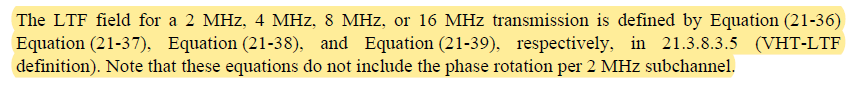 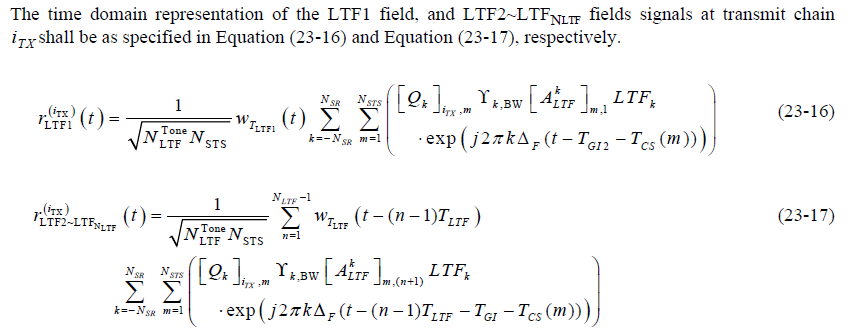 Considering Equation (21-36) with k = [-28:28], Equation (21-37) with k = [-58:58], Equation (21-38) with k = [-122:122], and Equation (21-39) with k = [-250:250], all values of NSR are matched to corresponding Equations. There is no issue for S1G_SHORT preamble.For S1G_LONG preamble, 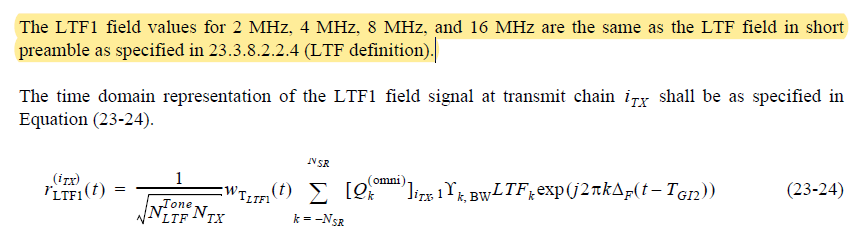 Since 23.3.8.2.2.4 describes the LTF definition of S1G_SHORT preamble, all values of NSR are matched to corresponding Equations. There is no issue for S1G_LONG preamble.For S1G_1M preamble, 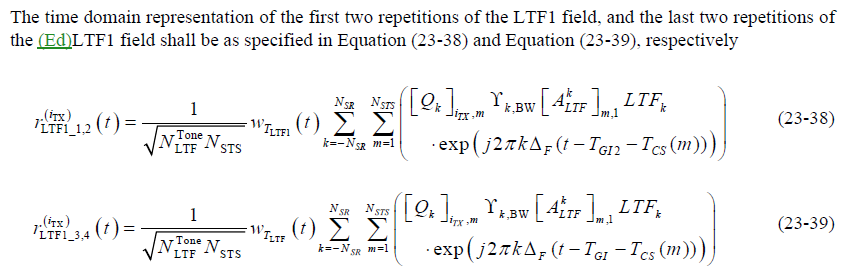 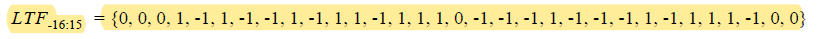 Since the new definition of LTFk is shown only for Equation (23-38) and (23-39) and NSR in 1 MHz is 13, there is no issue to use NSR for S1G_1M preamble. Proposed Resolution: CID 4023Revised.Note to Commenter: Commenter is correct about the issue.  Note that L-SIG and VHT-SIG-A avoids similar issue by not use the variable N_SR, but rather using “26” in Equations (21-25) and (21-28), respectively.  Hence changing N_SR to 26 in Equation (21-23) is more appropriate.Instruction to Editor:At D3.2 P3173L62 Equation (21-23), change “N_SR” to “26”, and “k = -N_SR” to “k = -26”.At D3.2 P3355L42, add definition of LTFk as below ------------- Begin Text Changes ---------------LTFk                 is defined in Equation (21-36), Equation (21-37), Equation (21-38), or Equation (21-39) for a 2 MHz, 
                   4 MHz, 8 MHz, or 16 MHz transmission, respectively. ------------- End Text Changes ------------------At D3.2 P3362L21, definition of LTFk as below------------- Begin Text Changes ---------------LTFk                 is defined in Equation (21-36), Equation (21-37), Equation (21-38), or Equation (21-39) for a 2 MHz, 
                   4 MHz, 8 MHz, or 16 MHz transmission, respectively------------- End Text Changes ------------------Resolutions to CID4022 and CID4023Resolutions to CID4022 and CID4023Resolutions to CID4022 and CID4023Resolutions to CID4022 and CID4023Resolutions to CID4022 and CID4023Date:  2020-04-16Date:  2020-04-16Date:  2020-04-16Date:  2020-04-16Date:  2020-04-16Author(s):Author(s):Author(s):Author(s):Author(s):NameAffiliationAddressPhoneemailYujin NohNewracomyujin.noh at newracom.comCIDClausePage.LineCommentProposed Change402221.3.8.2.23185.12For CBW20, N_SR is 28.
And, Sk for CBW20 refers Equation 19-8.
But, Sk in 19-8 is specifying {-26,26}.
Values for -28, -27, 27, and 28 are not defined.Please define Sk for -28, -27, 27, and 28.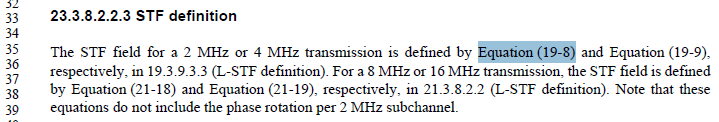 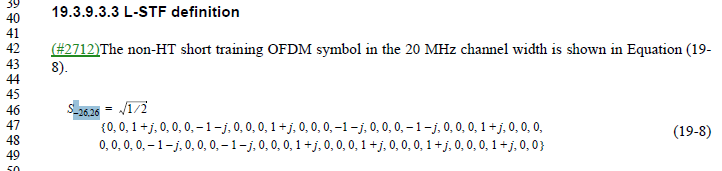 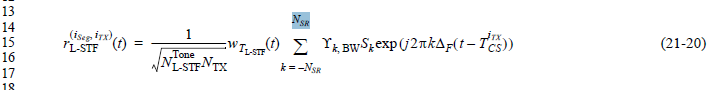 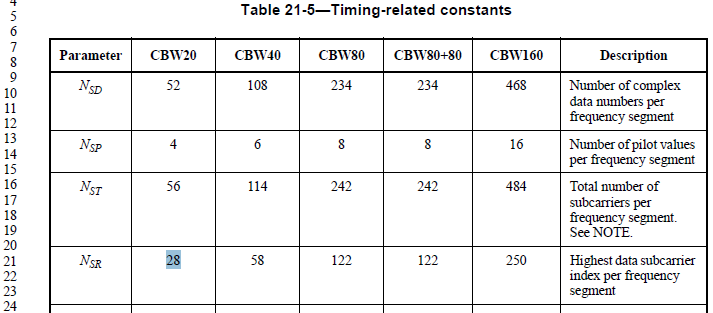 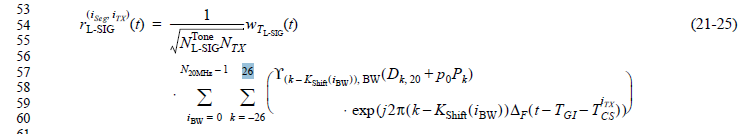 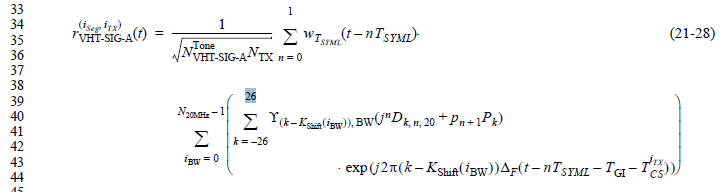 CIDClausePage.LineCommentProposed Change402321.3.8.2.33185.60For CBW20, N_SR is 28.
And, Lk for CBW20 refers Equation 19-11.
But, Lk in 19-11 is specifying {-26,26}.
Values for -28, -27, 27, and 28 are not defined.Please define Lk for -28, -27, 27, and 28.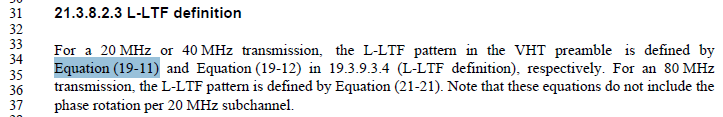 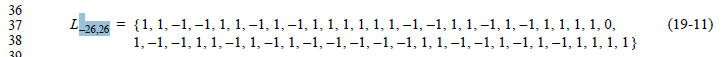 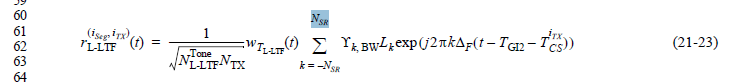 